      Сравнение групп предметов ( на 1 больше, на 1 меньше)               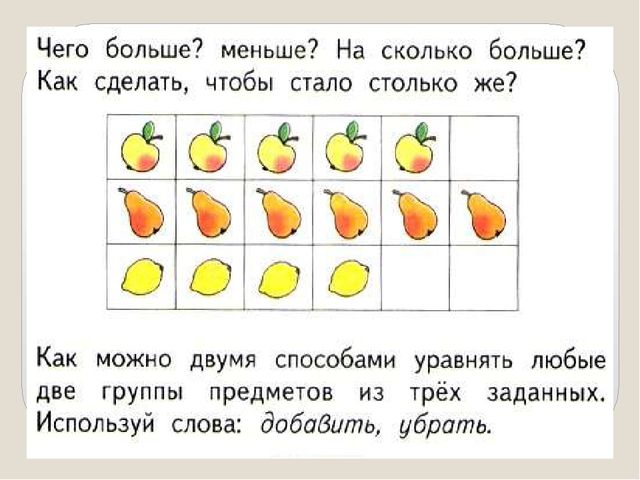 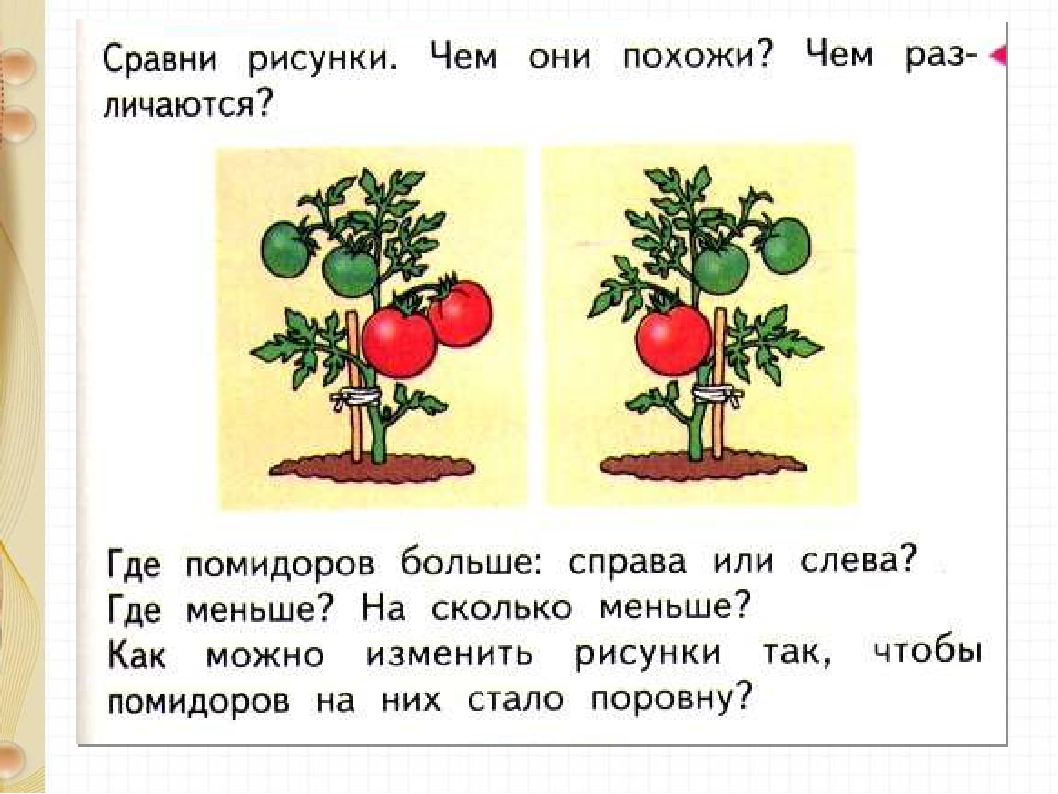 Упражнять в различии и назывании предметов от себя : слева направо, справа налево.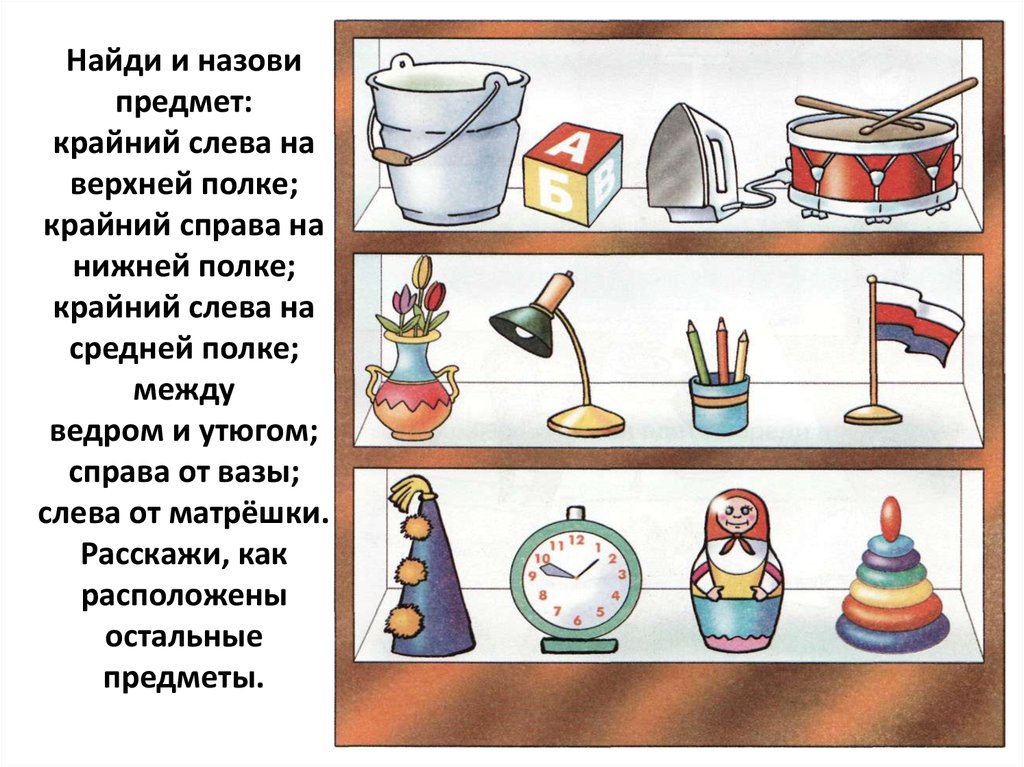 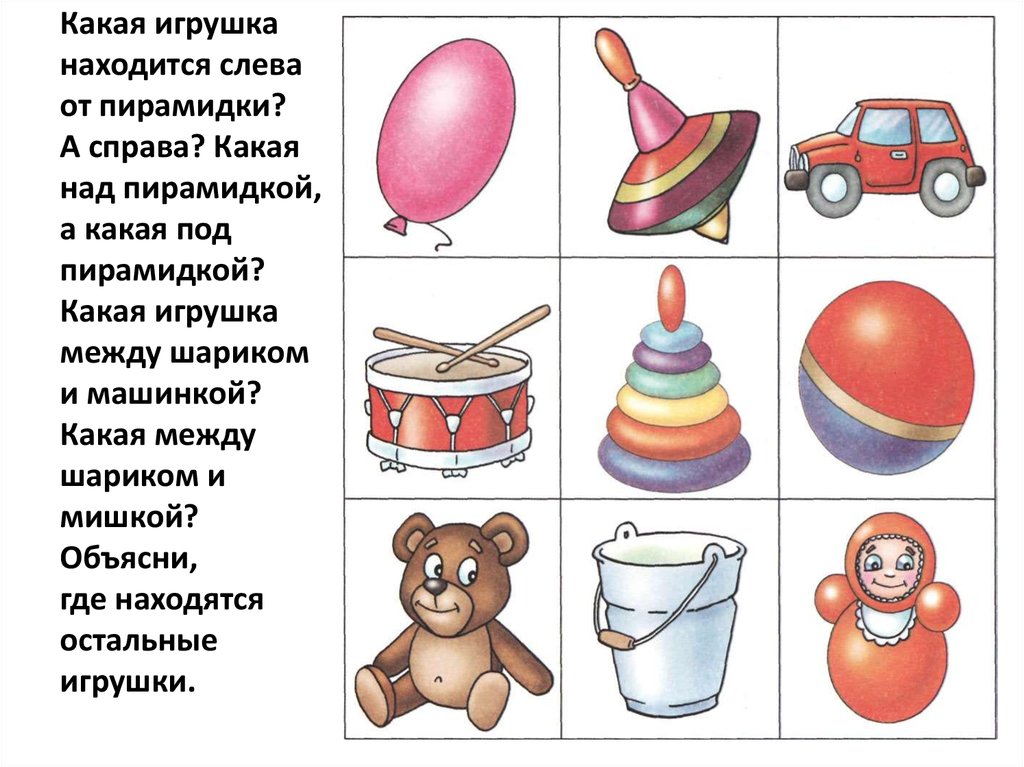 Сравнение предметов на основе счета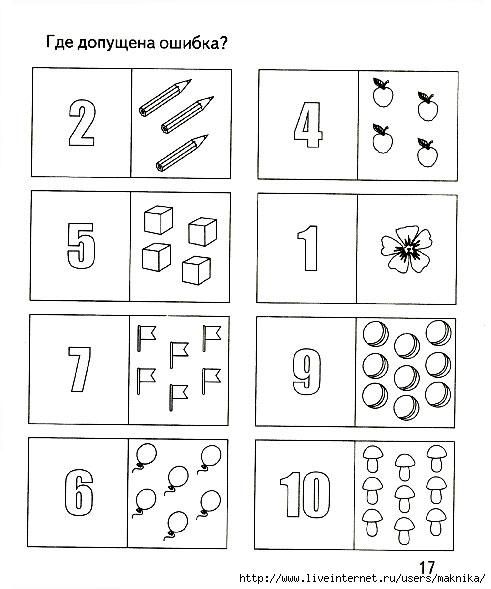 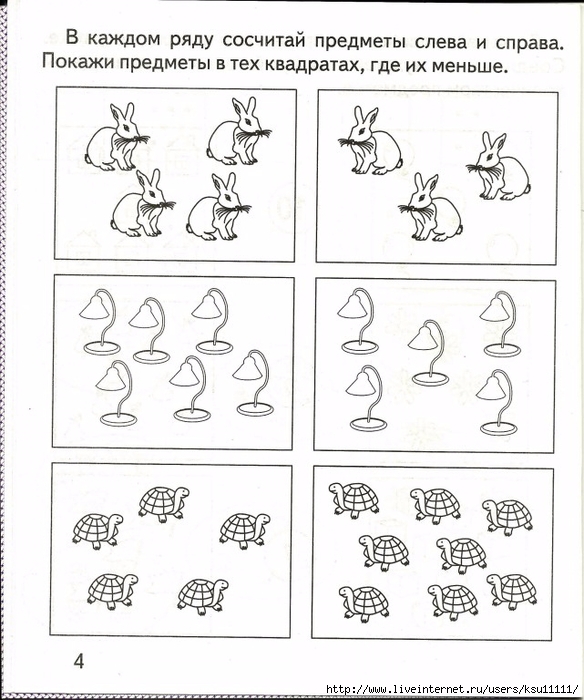 